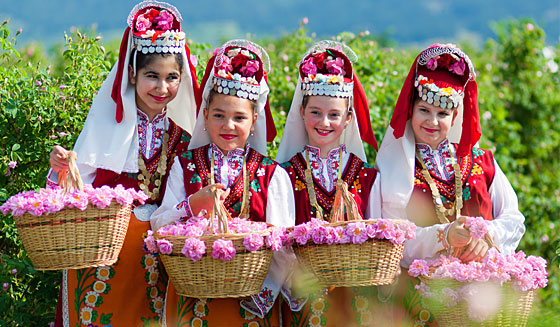 БОЛГАРСКИЕ РОЗЫ  с доставкой по Болгарии   и в страны:   Румыния     Греция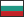 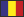 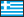 БОЛГАРСКИЕ РОЗЫ  с доставкой по Болгарии   и в страны:   Румыния     ГрецияБОЛГАРСКИЕ РОЗЫ  с доставкой по Болгарии   и в страны:   Румыния     ГрецияВозможно нанесение на лепестки роз: *Пожелания на лепестках роз *Картинки  *Знаки  *Логотипы...  Язык - по Вашему тексту (Вы пишите, мастер наносит текст)Возможно нанесение на лепестки роз: *Пожелания на лепестках роз *Картинки  *Знаки  *Логотипы...  Язык - по Вашему тексту (Вы пишите, мастер наносит текст)Возможно нанесение на лепестки роз: *Пожелания на лепестках роз *Картинки  *Знаки  *Логотипы...  Язык - по Вашему тексту (Вы пишите, мастер наносит текст)ЛЕПЕСТКИ РОЗ В ПОДАРОЧНЫХ КОРОБКАХЛЕПЕСТКИ РОЗ В ПОДАРОЧНЫХ КОРОБКАХЛЕПЕСТКИ РОЗ В ПОДАРОЧНЫХ КОРОБКАХ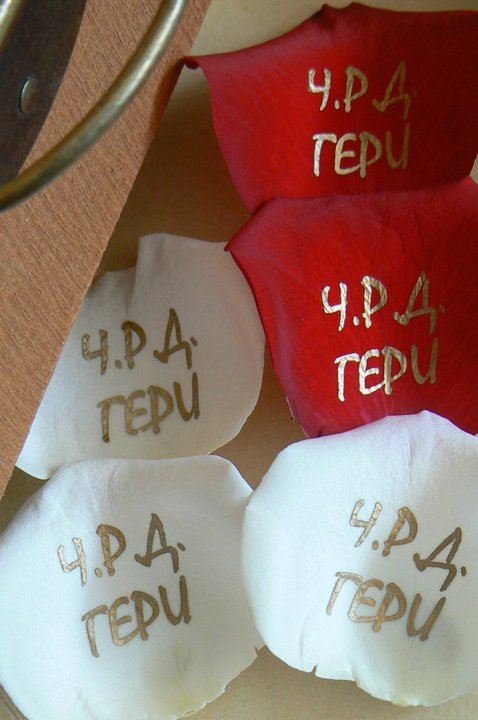 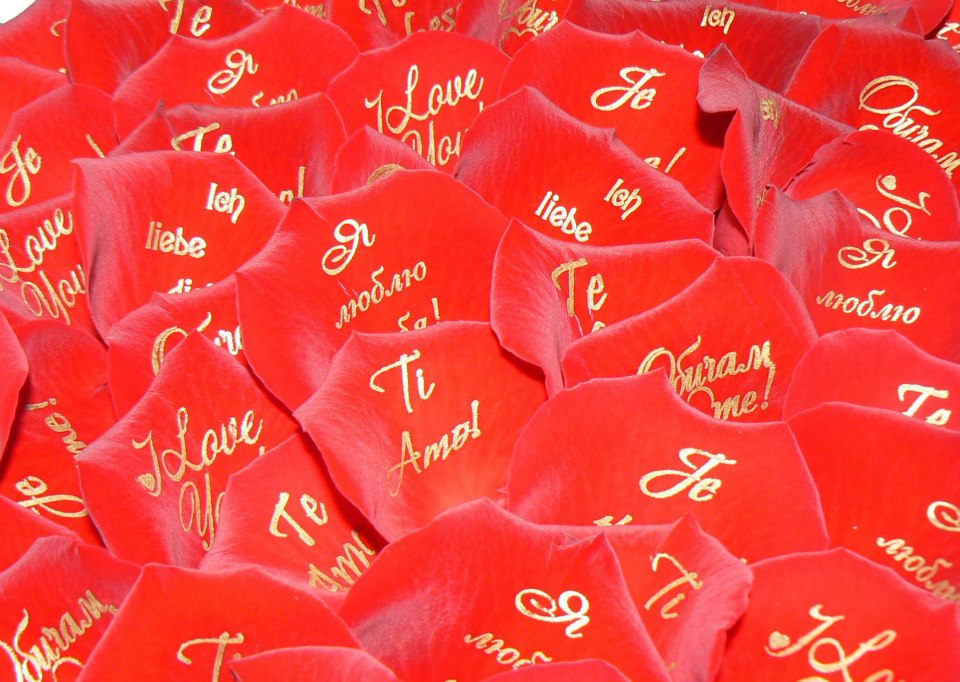 122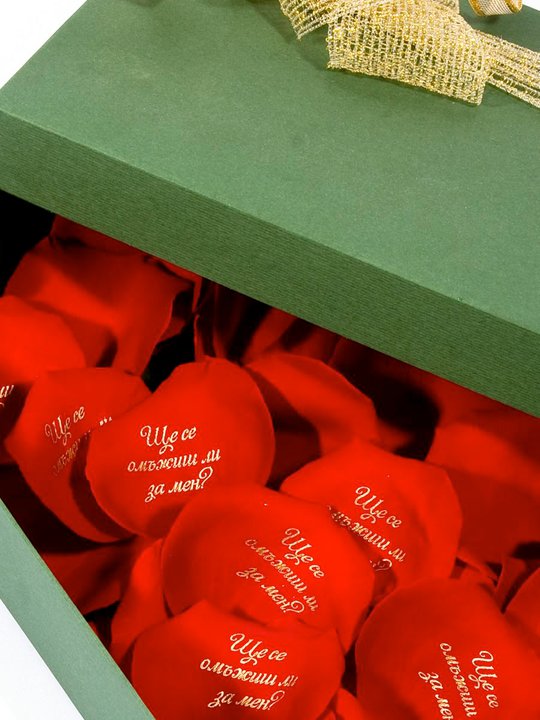 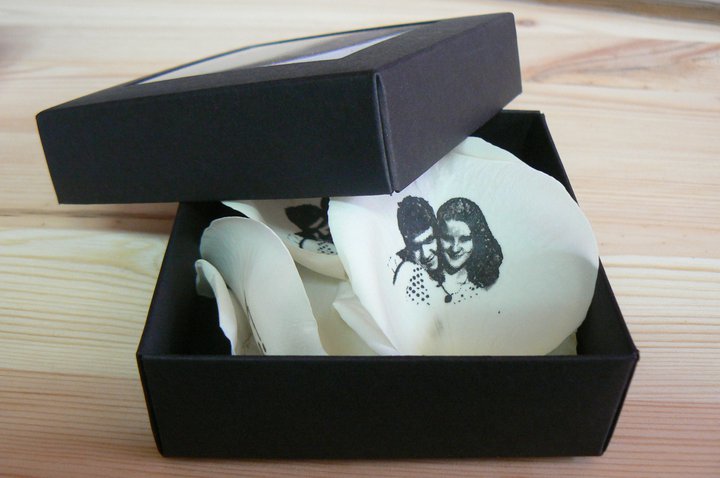 344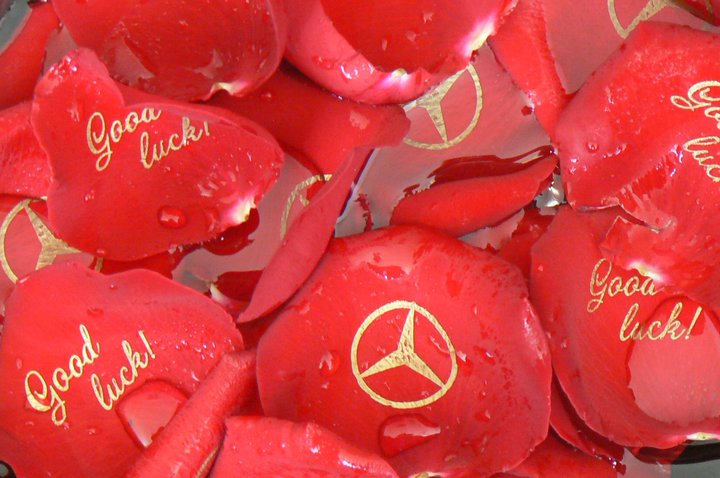 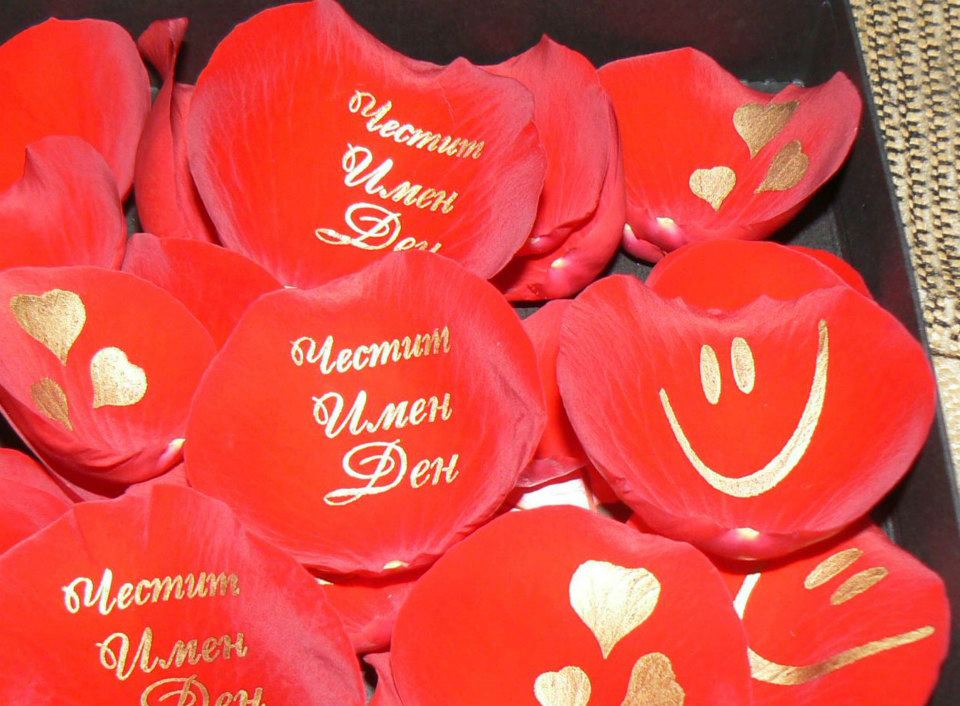 566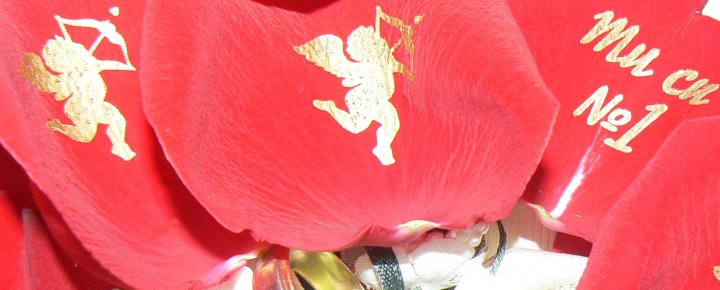 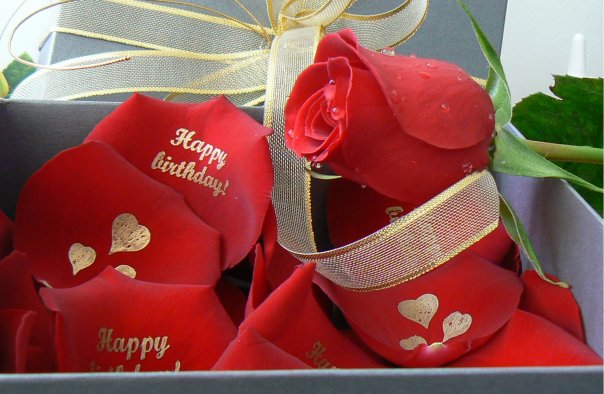 788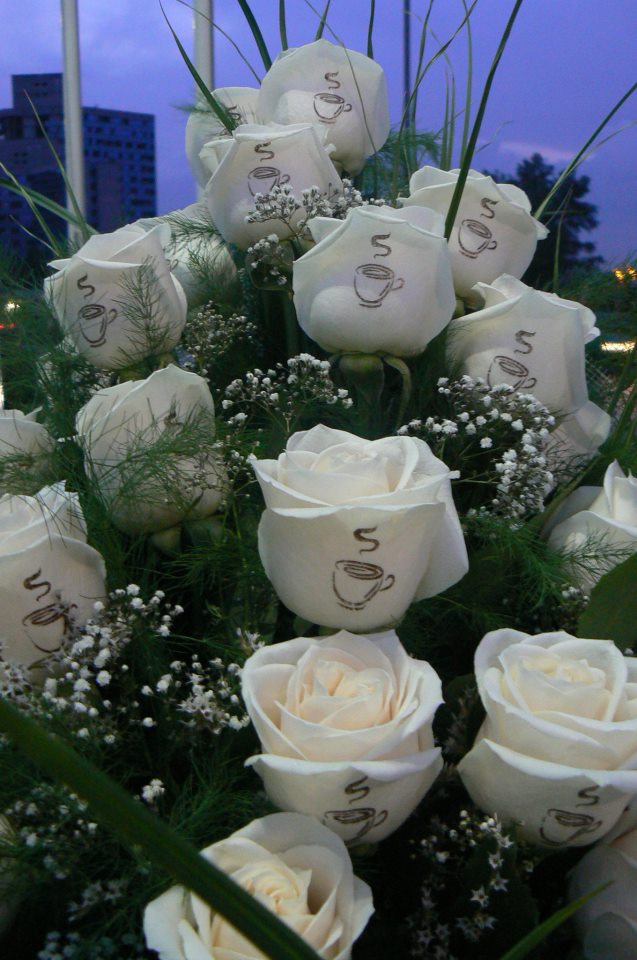 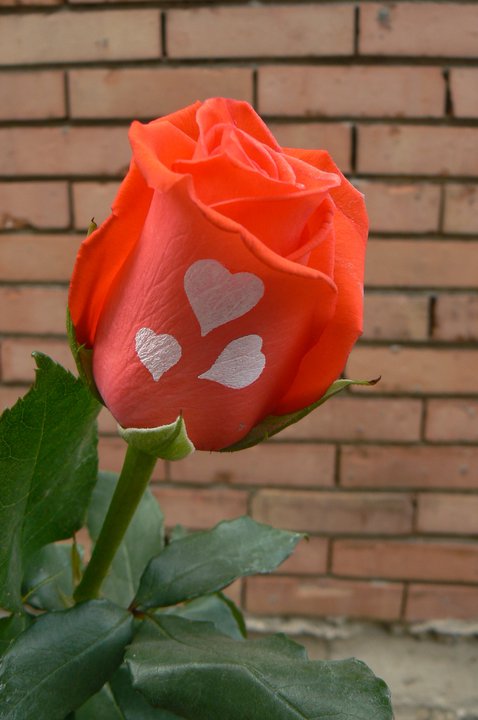 91010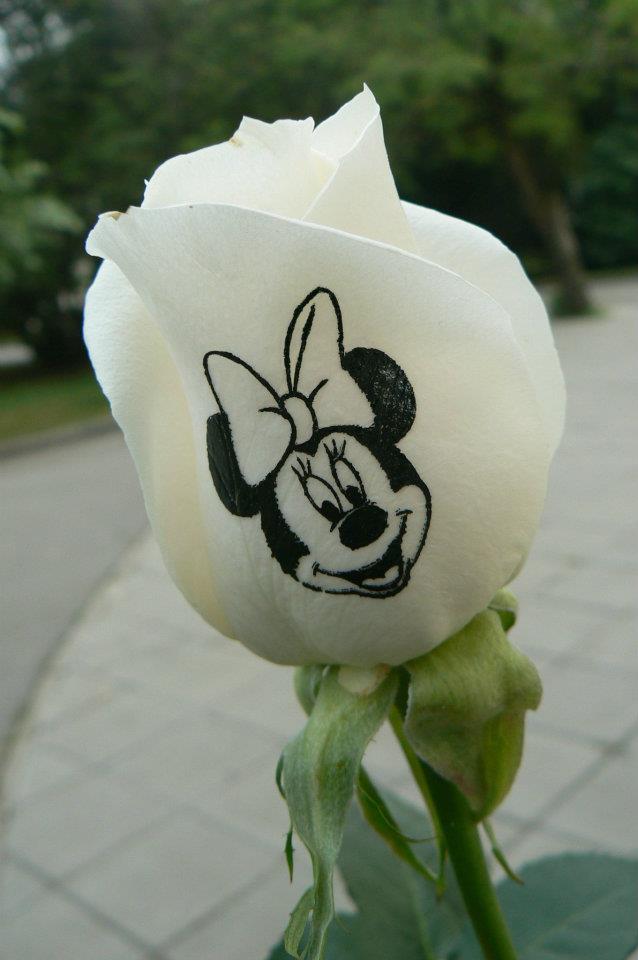 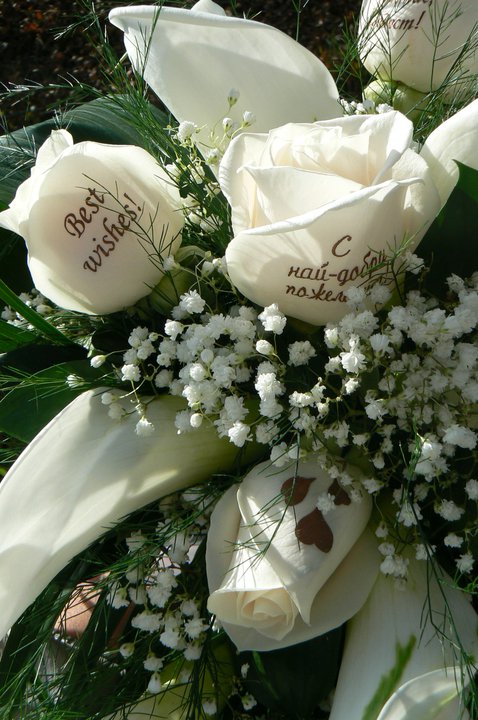 111212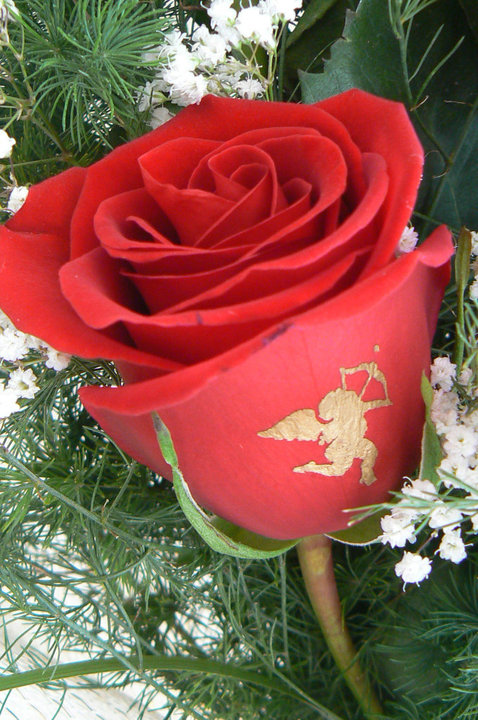 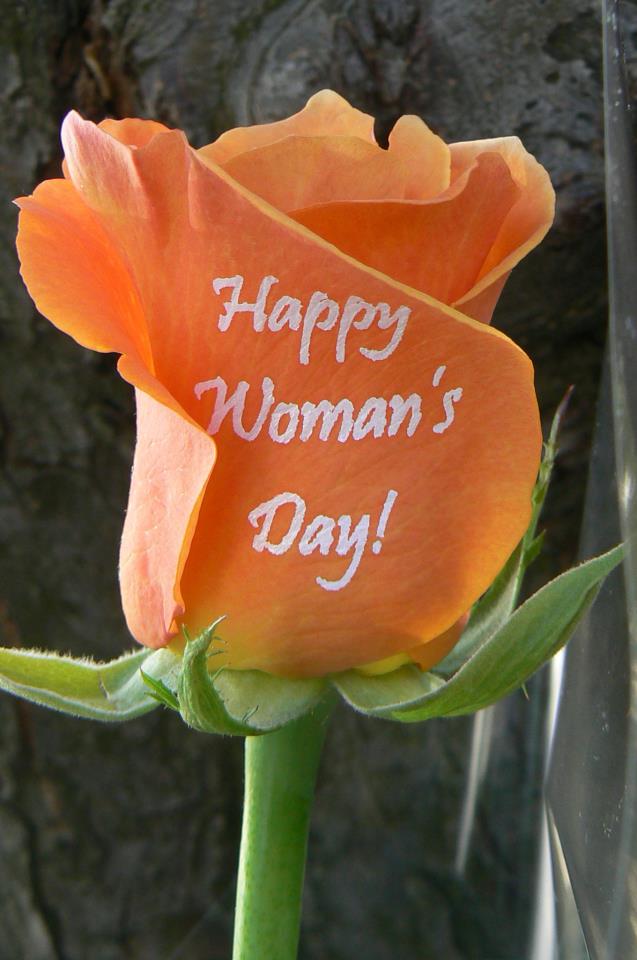 131414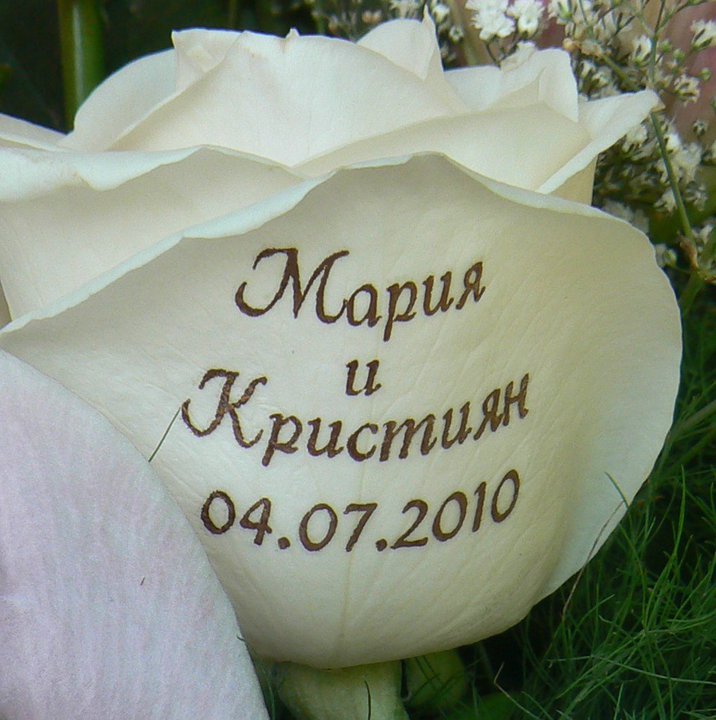 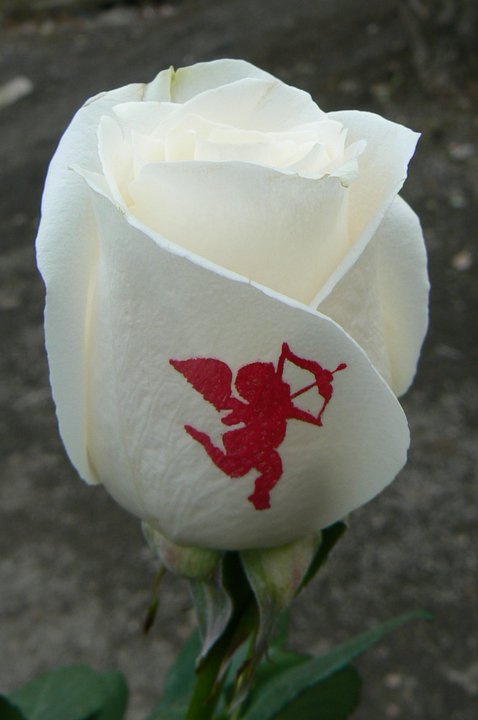 151616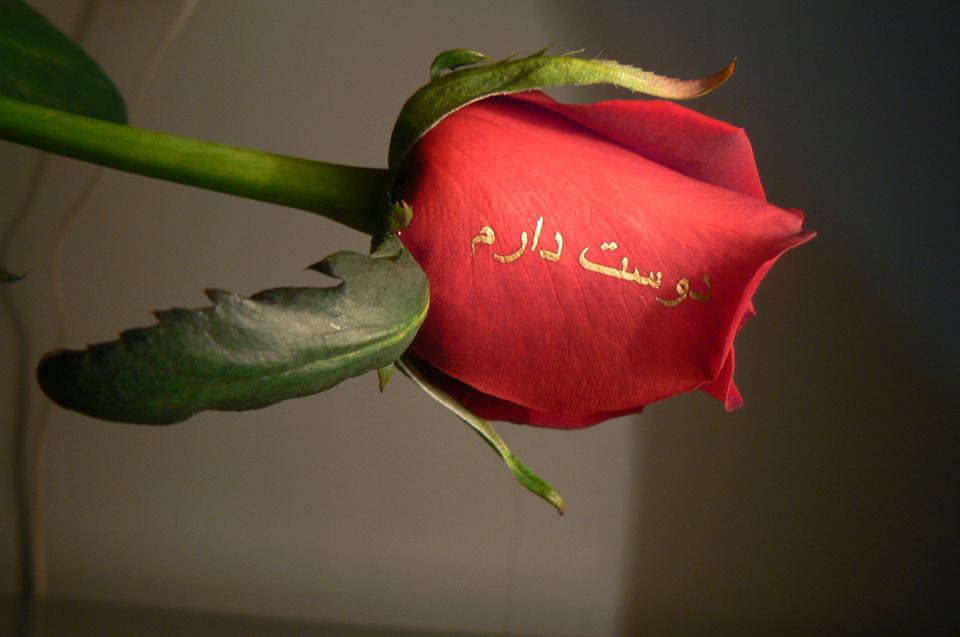 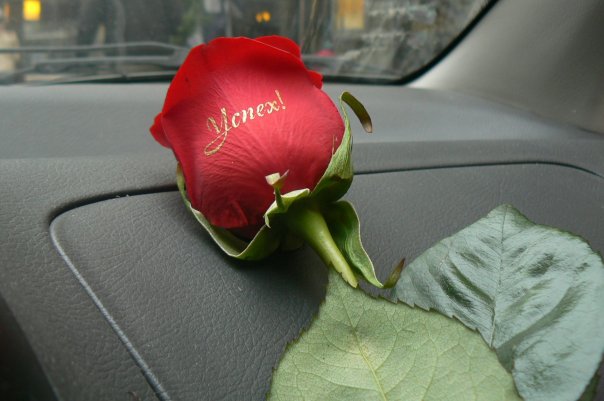 171818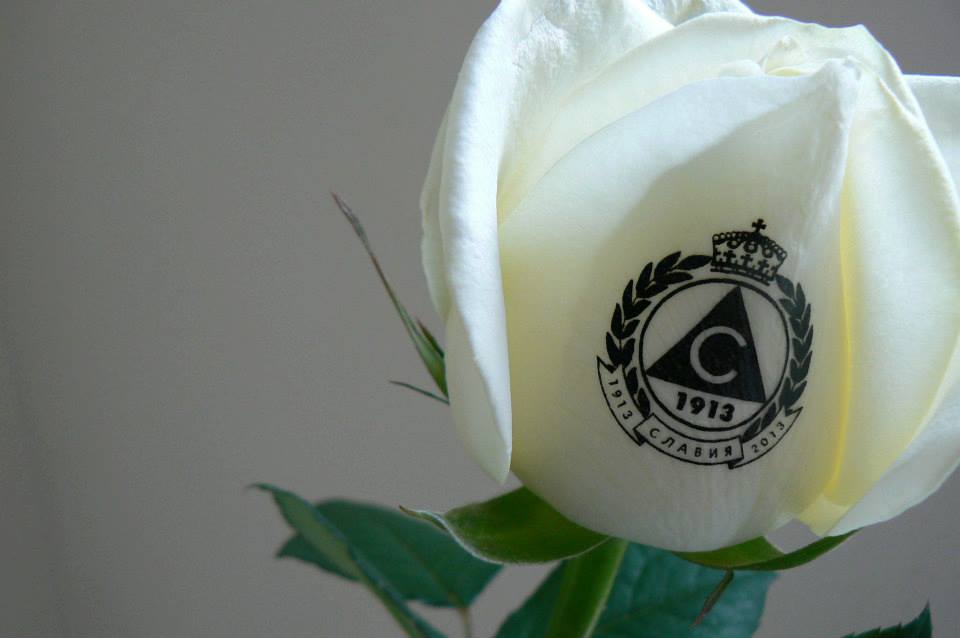 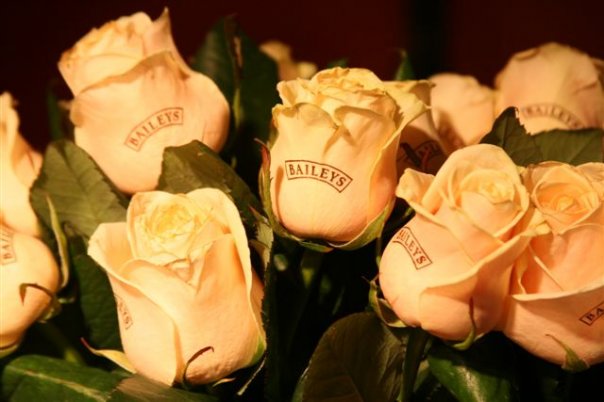 192020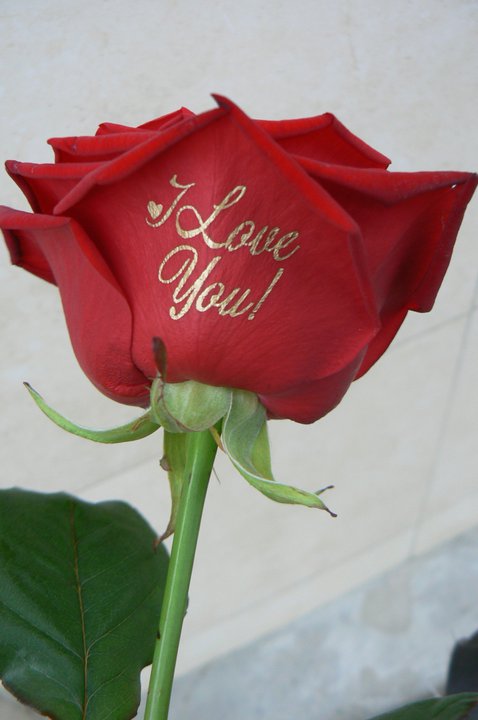 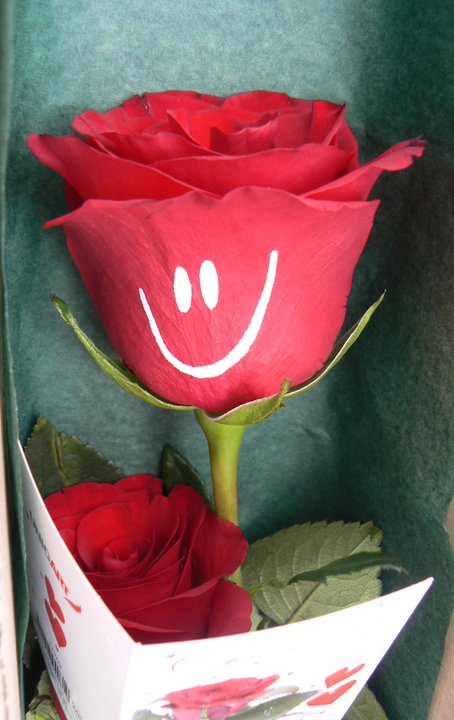 212222РОЗЫ В КОРЗИНАХРОЗЫ В КОРЗИНАХРОЗЫ В КОРЗИНАХ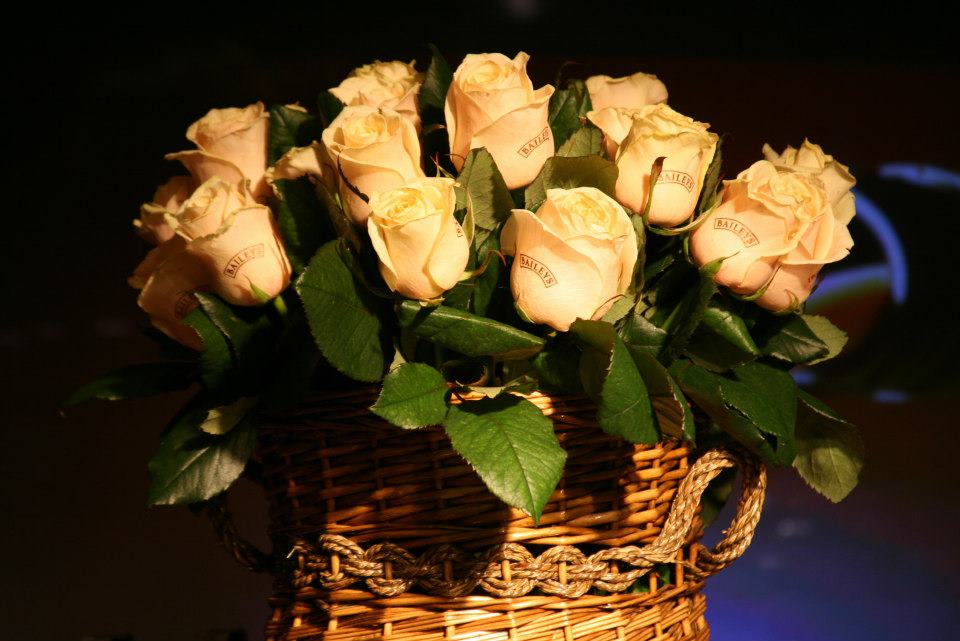 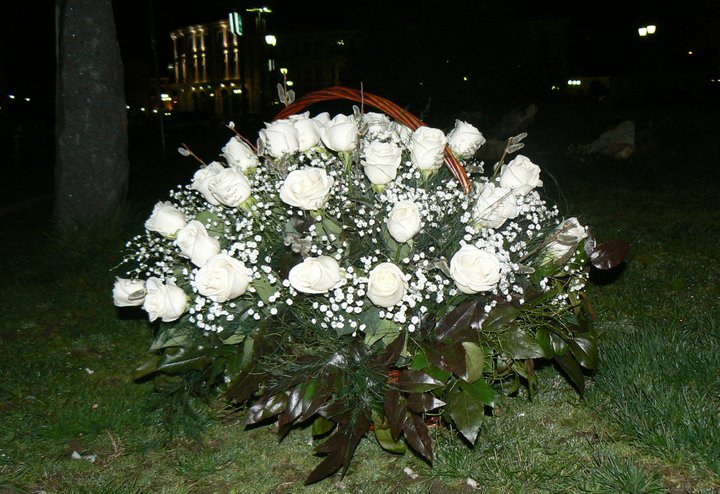 232424РОЗЫ В КОРОБКЕРОЗЫ С КОНФЕТАМИРОЗЫ С КОНФЕТАМИ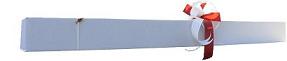 110см / 10см / 10см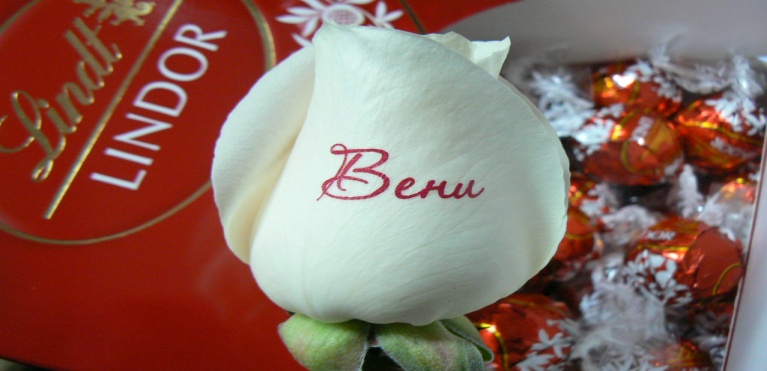 252626РОЗЫ В БУКЕТАХРОЗЫ В БУКЕТАХРОЗЫ В БУКЕТАХ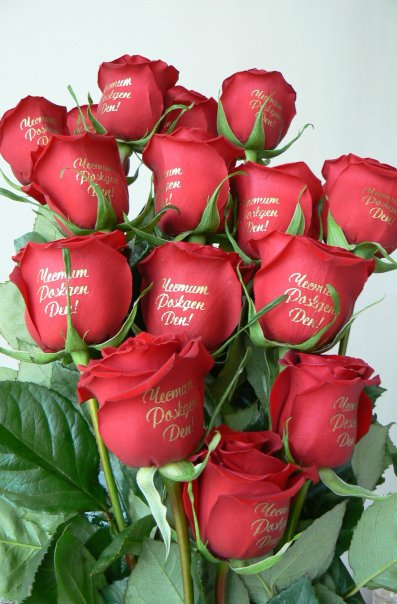 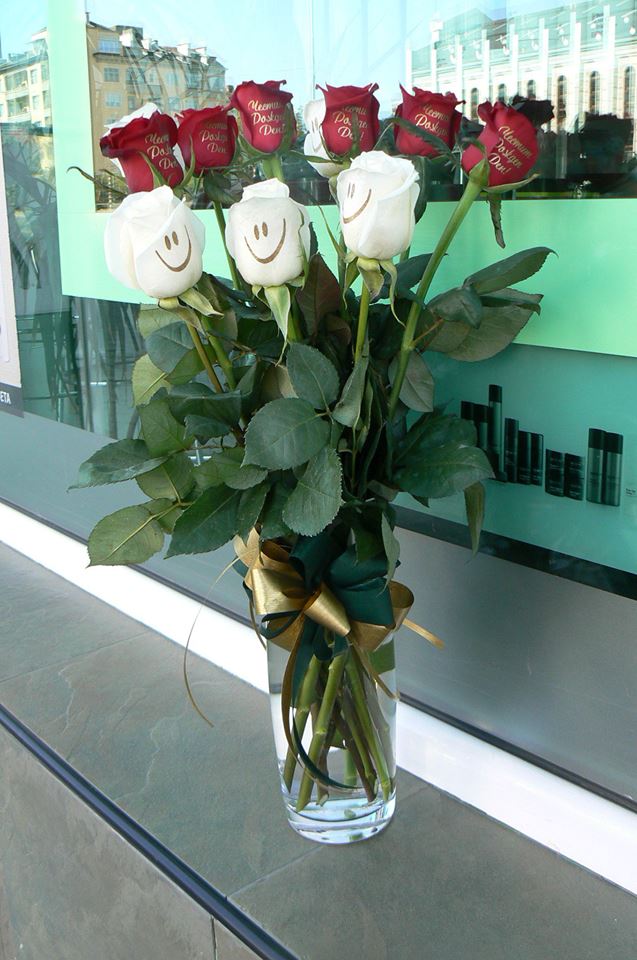 272828ИНФОРМАЦИЯ И ПОРЯДОК ПРЕДОСТАВЛЕНИЯ УСЛУГИИНФОРМАЦИЯ И ПОРЯДОК ПРЕДОСТАВЛЕНИЯ УСЛУГИИНФОРМАЦИЯ И ПОРЯДОК ПРЕДОСТАВЛЕНИЯ УСЛУГИЗаполнить форму заказа и  направить по эл. почтеЗаполнить форму заказа и  направить по эл. почтеbron_continent@mail.ruДополнительно к цветам возможно заказать:Дополнительно к цветам возможно заказать:*конфеты в коробке, шоколад (производство Болгария / швейцарский шоколад"Lind");*вино (Болгария);*открытки с Вашим текстом.Цены на цветы в упаковке110см / 10см / 10см (25 номер)В стоимость вкл.: упаковка с бантом, карточка-открытка с Вашим текстом, розы длиной 60-80см, индивидуальная капсула с водным раствором для каждой розы, пакетик с питанием для цветов. В коробке свыше 7 роз - добавляется прозрачная упаковка для сохранности лепестков роз.Цены на цветы в упаковке110см / 10см / 10см (25 номер)В стоимость вкл.: упаковка с бантом, карточка-открытка с Вашим текстом, розы длиной 60-80см, индивидуальная капсула с водным раствором для каждой розы, пакетик с питанием для цветов. В коробке свыше 7 роз - добавляется прозрачная упаковка для сохранности лепестков роз.Возможно: *выбрать другие цветы по Вашему запросу.Цены на цветы в букетеВ стоимость вкл.: упаковка с бантом, карточка-открытка с Вашим текстом, розы длиной 60-80см или по Вашему желанию, пакетик с питанием для цветов. Цены на цветы в букетеВ стоимость вкл.: упаковка с бантом, карточка-открытка с Вашим текстом, розы длиной 60-80см или по Вашему желанию, пакетик с питанием для цветов. Возможно:*выбрать другие цветы по Вашему запросу.Цены на цветы в корзинеВ стоимость вкл.: упаковка с бантом, карточка-открытка с Вашим текстом, розы длиной 60-80см или по Вашему желанию, пакетик с питанием для цветов. Цены на цветы в корзинеВ стоимость вкл.: упаковка с бантом, карточка-открытка с Вашим текстом, розы длиной 60-80см или по Вашему желанию, пакетик с питанием для цветов. Возможно: *выбрать другие цветы по Вашему запросу.Цены на цветы в стеклянной прозрачной вазеВ стоимость вкл.: упаковка с бантом, карточка-открытка с Вашим текстом, розы длиной 60-80см или по Вашему желанию, пакетик с питанием для цветов. Цены на цветы в стеклянной прозрачной вазеВ стоимость вкл.: упаковка с бантом, карточка-открытка с Вашим текстом, розы длиной 60-80см или по Вашему желанию, пакетик с питанием для цветов. Возможно:*выбрать другие цветы по Вашему запросу.Цены на лепестки розВ стоимость вкл.: упаковка с бантом - подарочная коробка, карточка-открытка с Вашим текстом. Упаковку возможно выбрать: *коробка как на  фото 1,3,4,8 - цвет оговаривается*прозрачная коробка.Цены на лепестки розВ стоимость вкл.: упаковка с бантом - подарочная коробка, карточка-открытка с Вашим текстом. Упаковку возможно выбрать: *коробка как на  фото 1,3,4,8 - цвет оговаривается*прозрачная коробка.Возможно:*выбрать другие цветы по Вашему запросу.* выбрать кол-во лепестков и кол-во с надписямиЦвет роз или других цветовЦвет роз или других цветовПо Вашему желаниюЦвет печати на лепестках розЦвет печати на лепестках розЗолотой, серебрянный, синий, оранжевый, красный, черный, белыйВремя доставки по стране: По Софии*в течении рабочего дня 09:00-17:00 (будни)*в течении выходного дня(суббота до 14:00, воскресенье) и в дни национальных праздников*в промежуток времени: утро 06:00-10:30 / вечер 17:30-22:00*ночная доставка*доплата за точное время доставки (София)По курортам:  будни 09:00-18:00, суббота 09:00-13:00Курорты  зимние:Банско, Боровец, Пампорово, ЧеппелареКурорты летние и приморские курортные города:Южная Болгария: курорты "Солнечный берег", "Дюни", "Елените", "Поморие". Бургас, Несебър, Приморско, Равда, Каваци, Китен, Сарафово, Созополь, Святой ВласВремя доставки по стране: По Софии*в течении рабочего дня 09:00-17:00 (будни)*в течении выходного дня(суббота до 14:00, воскресенье) и в дни национальных праздников*в промежуток времени: утро 06:00-10:30 / вечер 17:30-22:00*ночная доставка*доплата за точное время доставки (София)По курортам:  будни 09:00-18:00, суббота 09:00-13:00Курорты  зимние:Банско, Боровец, Пампорово, ЧеппелареКурорты летние и приморские курортные города:Южная Болгария: курорты "Солнечный берег", "Дюни", "Елените", "Поморие". Бургас, Несебър, Приморско, Равда, Каваци, Китен, Сарафово, Созополь, Святой ВласСтоимость доставки по Болгарии:София          по Болгарии10 евро           18 евро15 евро           23 евро17 евро           26 евро20 евро           28 евро10 евро          18 евро - только по Софии + аэропортыСеверная Болгария: курорты "Албена", "Золотые пески","Ривьера", "Святой Константин и Елена", "Солнечный день". Варна, Балчик, Кранево. Время доставки по другим странам:  Греция*в течении 1-2 рабочих дней (Афины, Солоники); в течении 2 рабочих дней в города и курорты рассположенные рядом с Афинами и олониками*(см.информацию ниже).Рабочим днем счиается сл.день после получения заказа, общее врем доставки 1 дн ~ 13 часов. *Для доставки в города и курорты, рассположенные под Афинами и Салониками дополнительно оплачивается доставка автомобильным трансфером.Стоимость доставки  уточняется при оформлении заказа. Время доставки по другим странам:  Греция*в течении 1-2 рабочих дней (Афины, Солоники); в течении 2 рабочих дней в города и курорты рассположенные рядом с Афинами и олониками*(см.информацию ниже).Рабочим днем счиается сл.день после получения заказа, общее врем доставки 1 дн ~ 13 часов. *Для доставки в города и курорты, рассположенные под Афинами и Салониками дополнительно оплачивается доставка автомобильным трансфером.Стоимость доставки  уточняется при оформлении заказа. Стоимость доставки по Греции:Афины,    Солоники25 евро           до 1 кг27 евро           от 1 до 2 кг36 евро           от 2 до 5 кг51 евро           от 5 до 10 кг66 евро           от 10 до 15 кг87 евро           от 15 до 20 кг4 евро*1кг     свыше 20 кгДополнительные оплаты (обязательные):*20 евро - расписка Клиента в получении*12 евро - доставка в субботу; приоритетная доставка до 13:00; в назначенное время до 13:00.*25% - итоговая процентная ставка за исполнение заказа. Ставка считается от суммы заказа подарка + та доставка с учетом кг + обязательные дополнительные оплаты).Пример расчета:  (60 евро цветы в упаковке 11 роз + 27 евро доставка + 20 роспись клиента + 12 евро приоритетная доставка = 119)* 25% (30 евро) = итоговая стоимость заказа составила 149 евроВремя доставки по другим странам:  Румыния*в течении 1 рабочего дня (Бухарест); в течении 2 рабочих дней в города*(см.список ниже).Рабочим днем счиается сл.день после получения заказа, общее врем доставки 1 дн ~ 13 часов. *Города, указанные согласно русскому алфафиту: Alba Iulia, AradBacau, Baia Mare, Bistrita, Botosani, Braila, Brasov, Buzau Vaslui Galati, GiurgiuDej, Deva, Drobeta-Turnu Severin ZalauIasiCaransebes, Cluj-Napoca, Constanta, CraiovaLugoMagurele, Mircurea-Ciuc, MedgidiaOdorheiu Secuiesc, Onesti, OradeaPiatra-Neamt, Pitesti, Ploiesti Ramnicu Valcea, Resita, RomanSatu Mare, Sfantu Gheorghe, Sibiu, Slobozia, Suceava Targoviste, Targu Jiu, Targu Mures, TimisoaraВремя доставки по другим странам:  Румыния*в течении 1 рабочего дня (Бухарест); в течении 2 рабочих дней в города*(см.список ниже).Рабочим днем счиается сл.день после получения заказа, общее врем доставки 1 дн ~ 13 часов. *Города, указанные согласно русскому алфафиту: Alba Iulia, AradBacau, Baia Mare, Bistrita, Botosani, Braila, Brasov, Buzau Vaslui Galati, GiurgiuDej, Deva, Drobeta-Turnu Severin ZalauIasiCaransebes, Cluj-Napoca, Constanta, CraiovaLugoMagurele, Mircurea-Ciuc, MedgidiaOdorheiu Secuiesc, Onesti, OradeaPiatra-Neamt, Pitesti, Ploiesti Ramnicu Valcea, Resita, RomanSatu Mare, Sfantu Gheorghe, Sibiu, Slobozia, Suceava Targoviste, Targu Jiu, Targu Mures, TimisoaraСтоимость доставки по Румынии:Бухарест  и города*   22 евро           до 1 кг27 евро           от 1 до 2 кг32 евро           от 2 до 5 кг36 евро           от 5 до 10 кг39 евро           от 10 до 15 кг43 евро           от 15 до 20 кг3 евро*1кг     свыше 20 кгДополнительные оплаты (обязательные):*15 евро - расписка Клиента в получении*10 евро - доставка в субботу; приоритетная доставка до 13:00; в назначенное время до 13:00.*25% - итоговая процентная ставка за исполнение заказа. Ставка считается от суммы заказа подарка + та доставка с учетом кг + обязательные дополнительные оплаты).Пример расчета:  (60 евро цветы в упаковке 11 роз + 27 евро доставка + 15 роспись клиента + 10 евро приоритетная доставка = 112)* 25% (28 евро) = итоговая стоимость заказа составила 140 евро